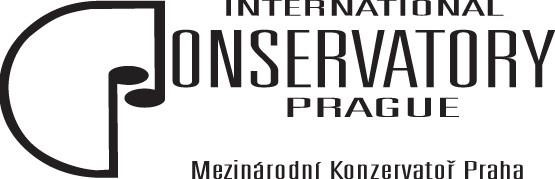 Umělecko-pedagogická příprava – absolventské otázky, hra na housle 2019Popis nástroje a jeho součástí  + smyčec  ■ Vývoj smyčcových nástrojů  • •První kontakt žáka         s houslemi 2.  Držení nástroje  ■ Housle; vývoj smyčce • • Nácvik držení houslí 3.  Postavení pravé ruky a její funkce  ■ První houslařské školy • • První kontakt žáka se smyčcem4.  Smyčec a jeho funkce ■ Houslová hra v Itálii v 17. a 18. století  • • Nácvik držení smyčce 5.  Druhy smyků  ■ Houslová hra v Německu a ve střední Evropě na konci 17. a v 1. pol. 18. st. • •      Nácvik smyku legato                                                                  6.   Postavení levé ruky a její funkce  ■ Houslová hra v Německu ve 2. polovině 18. a na počátku 19.        století  • • Nácvik správného postoje při hře na housle se zřetelem na mechaniku hry levé ruky7.   Základní znalost poloh, tvoření prstokladů (výměna poloh, akordická hra)  ■ Nicolo Paganini  • •      Zadání cvičení v první poloze 8.   Postavení levé ruky ve vysokých polohách  ■ Houslová hra v 19. století  • • Nácvik cvičení v páté       poloze 	9.   Flažolety  ■ Houslová hra od počátku 20. století  • • Nácvik přirozených flažoletů 10. Výrazové prostředky ( dynamika, agogika, fráze, barva, rejstříky) ■ Pražská houslová škola; Otakar        Ševčík • • Nácvik změny dynamiky ( crescendo, decrescendo) s přihlédnutím na správnou funkci         smyčcové techniky) 11. Nasazování smyčce na struny, první tóny ■ Pedagogika, její předmět, pojmy a výzkumné metody        • • Nácvik nasazení smyčce na prázdné struny  12. Koordinace pohybů smyčce a prstů levé ruky, výměny strun; základní smyky, rozdělení smyčce       ■ Faktory limitující pedagogickou komunikaci • • Nácvik hry na prázdných strunách 13. Détaché, legato ■ Osobnost učitele - hudebního pedagoga • • Nácvik smyku détaché a legato 14. Staccato ■ Pedagogická kreativita v hud. výchovném procesu • • Nácvik smyku staccato 15. Úvod do skákavých smyků, spiccato ■ Tréma - příčiny vzniku, možnosti kompenzace projevů        trémy • • Nácvik smyku spiccato16. Sautillé, Ricochet ■ Problematika senzomotorického učení - proces vytvoření dynamického       stereotypu • • Nácvik smyku sautillé 17. Základní předpoklady pro studium hry na housle ■ Problematika senzomotorického učení        transfer a interference  •  Ověření sluchových a rytmických předpokladů žáka v praxi18. Vytváření cvičebního režimu ■ Hudební schopnosti • • Zadání stupnice G Dur s akordy19. Organizace vyučovací hodiny ■ Sociálně psychologické determinanty hudebního nadání • •        Zadání technických cvičení 20. Studium přednesových skladeb ■ Systém uměleckého vzdělávání v ČR • • Zadání přednesové        skladby na úrovni 1. polohy 21. Otázka paměti ve studiu houslové hry ■ Vývoj hudebnosti u dětí předškolního a mladšího       školního věku • • Nácvik lehké přednesové skladby zpaměti 22. Problematika trémy při veřejných produkcích houslisty ■ Speciální pedagogika jako samostatný        vědní obor (tradiční i nově přiřazené skupiny). • • Práce na studované přednesové skladbě 23. Význam a realizace souhry v rámci souborové, komorní a orchestrální hry na ZUŠ ■ Příprava žáka       na veřejné vystoupení • • Nácvik souhry lehkého dueta ve složení učitel a žák (Mazas op. 38 aj.) 24. Metodika výuky od počátku hry do zvládnutí 1. polohy. Aplikace na 1. díl Školy etud Václava       Krůčka nebo „Houslovou školu pro začátečníky“ Zdeňka Goly ■  Důležité aspekty při výběru        nástroje  • • Zadání Wohfartovy etudy 25. Metodika výuky od počátku hry v polohách do úrovně hry v 5. poloze. Aplikace Školy etud Václava       Krůčka nebo „Techniku houslové hry“ Zdeňka Goly ■ Významní pedagogové minulosti       a současnosti – jejich metodický přínos • • Zadání Kreutzerovy etudy 